PERSON SPECIFICATION	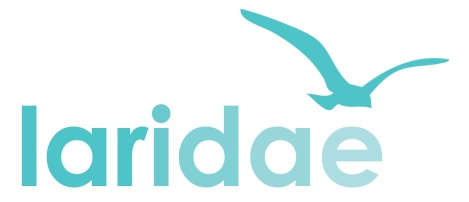 Key to assessment methods; (A) Application form (I) Interview (CS) Case Study. References will be used to help confirm suitability for the post. Post Title: Insight and Intelligence OfficerPost Title: Insight and Intelligence OfficerPost Title: Insight and Intelligence OfficerEssentialDesirableAssessbyKnowledge Knowledge Knowledge Interest in, and knowledge of health, social care and community servicesA broad understanding of the importance of information, advice and advocacy in enabling people to:get the best from health and care services they may require enjoy independence and quality of lifeA working knowledge and understanding of the following in Liverpool:information, advice and  advocacy services A, I  & CSExperienceExperienceExperienceDemonstrate the ability to deal with highly confidential / contentious information in a discreet and appropriate mannerAbility to turn data into insight and intelligence and using this to make a difference to how services are deliveredA, I  & CS Skills and competenciesSkills and competenciesSkills and competenciesWe are looking for someone who has good organisational skillsThese include: Being able to determine priorities, manage time effectively and work to competing deadlinesThe ability to read, understand and digest large volumes of information, identifying areas of strategic importance and where Healthwatch Liverpool  needs to gather and share public experiencesWe are looking for someone who has excellent communication skillsThese include:The ability to tailor verbal communication to the particular audience, including professionals from different sectors and members of the public Having a high standard of written English to communicate in an accessible and professional manner Ability to produce engaging and informed reports Ability to translate and interpret information and to present it in a logical way, leading to informed recommendationsWe are looking for someone with excellent analysis skills. These include:Being comfortable with identifying patterns and trends systematically from data collectedAbility to identify gaps in the data we gather and use this intelligence to inform team work planning.Thorough understanding of the work of the organisation and how insight and intelligence can underpin and inform this.We are looking for someone who is competent in using IT This includes:Familiarity with using a variety of programmes, including Word, Excel, and Access Using programmes efficiently to input and analyse feedback dataThe ability to learn how to use Healthwatch Liverpool specific data and IT systems Ability to use the Live Well directory and other reliable sources of information onlineAbility to design and implement methods and systems to turn the information we receive into useful intelligenceA, I & CSA, I & CSPersonal AttributesPersonal AttributesPersonal Attributes Is a good listener, able to use your listening skills to communicate effectively with colleagues and othersHas sensitivity, insight and an understanding of the different needs and wishes of individuals Has the capacity to use initiative independently, whilst being able to work as part of a teamHas a willingness to work flexibly in a wide-ranging service and to travel so that outreach and engagement work can take place at times and places appropriate to local communitiesIs able to collaboratively with a variety of team members, professionals and partner organisations.A, I & CSOtherOtherOtherWe are looking for someone who can demonstrate an understanding of, and a commitment to, the principles of equality and inclusion that inform the work of Liverpool Advocacy Rights Information Development and Equality (LARIDAE)This involves having:A firm belief in the equal rights and dignity of all human beingsAn understanding of the barriers and discrimination often experienced by members of our communities  which can devalue and exclude themHave an appreciation of the difficulties that the public may face in accessing and using services A, I & CS